МІНІСТЕРСТВО ОСВІТИ І НАУКИ УКРАЇНИМИКОЛАЇВСЬКИЙ НАЦІОНАЛЬНИЙ УНІВЕРСИТЕТІМЕНІ В. О. СУХОМЛИНСЬКОГОФілологічний факультет Кафедра  загальної та прикладної лінгвістики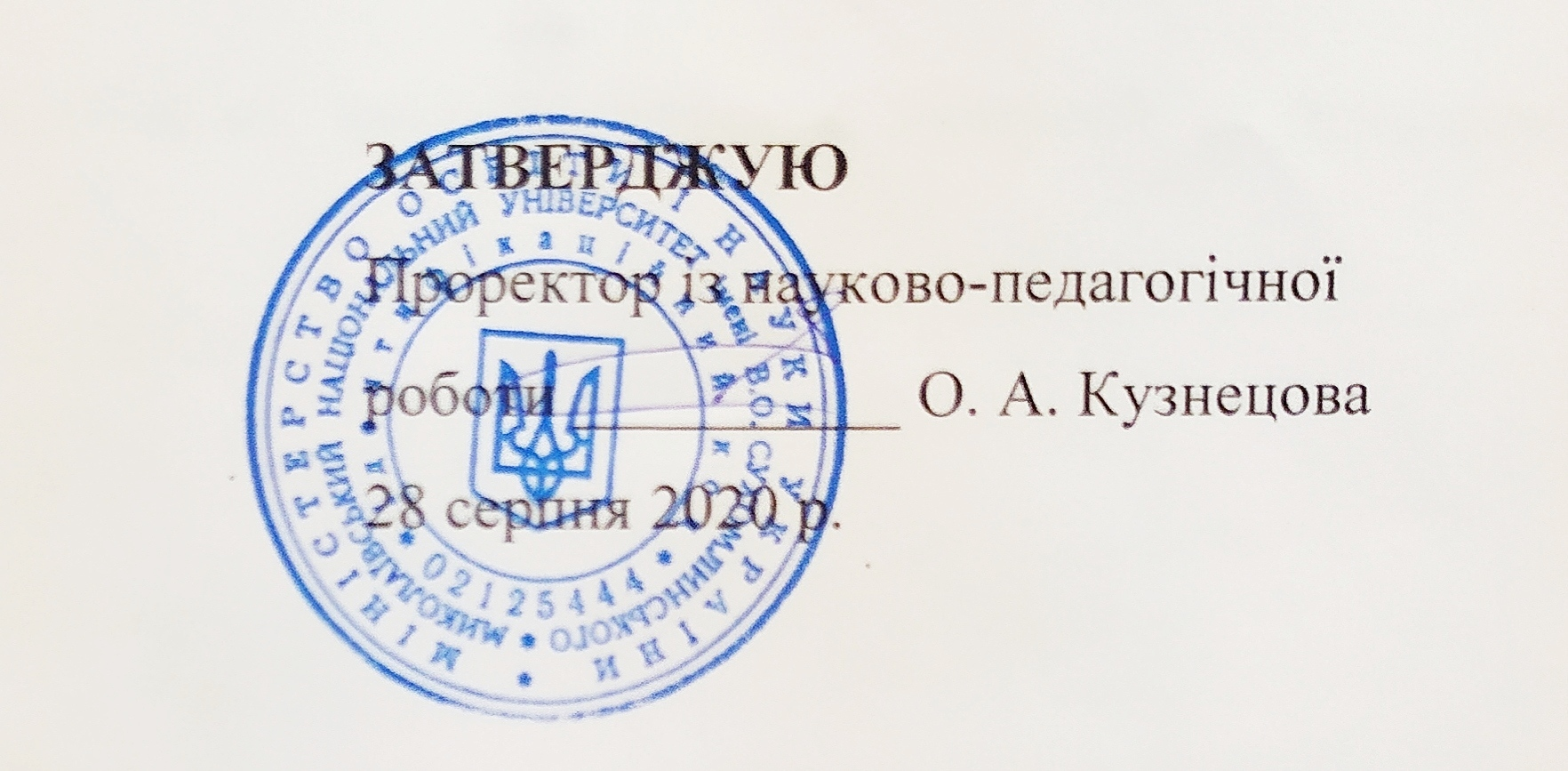 РОБОЧА ПРОГРАМА НАВЧАЛЬНОЇ ДИСЦИПЛІНИТЕХНІЧНИЙ ПЕРЕКЛАДЗА ПРОФЕСІЙНИМ СПРЯМУВАННЯМСтупінь бакалавраГалузь знань 11 Математика та статистика 12 Інформаційні технологіїспеціальність113 Прикладна математика,122 Комп’ютерні наукиОсвітньо-професійна програма «Комп’ютерні науки»«Інформатика»2020-2021 навчальний рікРозробник:Айзікова Лідія Володимирівна, викладач кафедри загальної та прикладної лінгвістики _________(Айзікова Л.В.)Робоча програма затверджена на засіданні кафедри загальної та прикладної лінгвістикиПротокол № 1 від «28» серпня 2020 р.Завідувач кафедри  ___________ (Коч Н. В.)«28» серпня 2020 р.АнотаціяКурс «Технічний переклад за професійним спрямуванням» розширює професійний та лінгвістичний світогляд студентів, створює теоретичну основу для набуття практичних навичок та умінь у галузі перекладу текстів професійного призначення, поглиблює їхню практичну мовну підготовку. Зміст навчання складається з виконання письмових перекладів з англійської мови на українську та навпаки науково-технічних текстів з різних фахових напрямків. Текстовий матеріал має оригінальний неадаптований характер. Під час навчання розглядаються основні лексико-граматичні особливості стиля науково-технічної літератури та засоби їх відтворення у перекладі. Студенти також ознайомлюються з жанровою класифікацією науково-технічних документів.Ключові слова: технічний переклад, лексичні, граматичні та жанрово-стилістичні проблеми перекладу, терміносистема, аутентичні матеріалиCourse AnnotationThe course "Technical translation for professional purposes" expands the professional and linguistic worldview of students, creates a theoretical basis for the acquisition of practical skills in the field of translation of professional texts, deepens their practical language training. The content of training consists of written translations from English into Ukrainian and vice versa of scientific and technical texts from various professional fields. The text materials have an original authentic character. During the study, the main lexical and grammatical features of the scientific and technical literature style and the means of their reproduction in translation are considered. The students also get acquainted with the genre classification of scientific and technical documents.Keywords: technical translation, lexical, grammatical and genre-stylistic problems of translation, terminology, authentic materials1. Опис навчальної дисципліниДенна форма навчанняМова навчання – англійська.Примітка.Співвідношення кількості годин аудиторних занять до самостійної та індивідуальної роботи становить: для денної форми навчання – 180 год: 60 год. – аудиторні заняття, 120 год. – самостійна робота (33% ~ 67%).Мета, завдання навчальної дисципліни та результати навчанняМета курсу: ознайомлення студентів з основними сучасними методами перекладу, створення в них теоретичної та практичної бази для формування навичок та вмінь необхідних в їх майбутній діяльності, надання практичних порад з оптимізації процесу письмового перекладу з допомогою комп’ютера.Завдання курсу:Засвоєння методики перекладу текстів, послідовності дій необхідних для кваліфікованого виконання письмового перекладу;Оволодіння спеціальним програмним забезпеченням для виконання якісного перекладу та оформлення документу;Знання різних видів перекладацьких трансформацій у науково-технічному тексті;Оволодіння системами машинного перекладу, принципами їх роботи, створення та оптимізації роботи системи машинного перекладу;Вміння вирішувати лінгвістичні проблеми при реалізації технічного перекладу.Передумови для вивчення дисципліни: шкільний курс іноземної мови, іноземна мова, іноземна мова за професійним спрямуванням.Навчальна дисципліна складається з 6 кредитів.Програмні результати навчання:ПРН1.Застосовувати знання основних форм і законів абстрактно-логічного мислення, основ методології наукового пізнання, форм і методів вилучення, аналізу, обробки та синтезу інформації в предметній області комп'ютерних наук.ПРН 2. Знати лексичних, граматичних, стилістичних особливостей державної та іноземної лексики, термінології в галузі комп’ютерних наук, граматичних структур для розуміння та продукування усно й письмово іноземних текстів у професійній сфері.ПРН 2. Спілкуватись державною та іноземними мовами на професійному рівні, розробляти державною та іноземними мовами документацію на системи, продукти і сервіси інформаційних технологій, читати, розуміти та застосовувати технічну документацію українською таіноземними мовами в професійній діяльності.ПРН 4. Володіти та користування типовими для професійної комунікації лексико-синтаксичними моделями, побудова комунікацій в усній і письмовій формі державною та іноземною мовами, виходячи із цілей і ситуації спілкуванняПРН 5. Відповідальність за точність і коректність висловлювань державною та іноземною мовами 1.3. Згідно з вимогами освітньо-професійної програми студент оволодіває такими компетентностями: І. Загальнопредметні:ЗК3. Знання та розуміння предметної області та розуміння професійної діяльності.ЗК 5. Здатність спілкуватися іноземною мовою. ЗК6. Здатність вчитися й оволодівати сучасними знаннями.ЗК7. Здатність до пошуку, оброблення та аналізу інформації з різних джерел.ЗК12. Здатність оцінювати та забезпечувати якість виконуваних робіт.ІІ. Фахові:СК3. Здатність до логічного мислення, побудови логічних висновківСК5. Здатність здійснювати формалізований опис задач дослідження операцій в організаційно-технічних і соціально-економічних системах різного призначенняПрограма навчальної дисципліниКредит 1.Основи  лексикології для технічного перекладу.Тема 1.Словниковий склад англійської мови.Тема 2.Асиміляція запозичень в англійській мові.Тема 3.Словотворення в англійській мові: перекладацький підхід.Тема 4.Структура слова. Морфемний аналіз.Тема 5.Продуктивні та непродуктивні морфеми.Кредит 2.Лексичні проблеми перекладу.Кредит 3. Граматичні проблеми технічного перекладу.Тема 11. Історія та основні поняття теорії та техніки перекладу.Тема 12. Граматичні проблеми технічного перекладу.Тема 13. Форми наказового способу дієслів. Складний присудок.Тема 14. Герундій. Інфінітив. Переклад означення.Тема 15. Переклад дієприкметника, модальних дієслів. Часові форми дієслова у науково-технічних текстах.Кредит 4. Лексичні та фразеологічні особливості технічного перекладу.Кредит 5. Технічні аспекти технічного перекладу. Кредит 6. Жанрово-стилістичні проблеми технічного перекладу.2. Структура навчальної дисципліниТеми практичних  занятьДенна форма навчанняСамостійна роботаДенна форма навчання6. Індивідуальне науково-дослідне завданняІндивідуальне науково-дослідне завдання складаєпідготовку доповіді/реферату (для студентів ДФН).Основне завдання цього виду діяльності – систематизація, закріплення і розширення теоретичних і практичних знань з дисципліни «Технічний переклад за професійним спрямуванням». ІНДЗ дозволяє студентам опанувати необхідні практичні навички при вирішенні конкретних практичних завдань, розвитку навичок самостійної роботи й оволодіння методикою ведення наукових досліджень, пов'язаних з темою ІНДЗ. Метою виконання ІНДЗ є: закріплення, поглиблення і узагальнення знань, отриманих студентами під час набуття теоретичних і практичних навичок, їх використання в процесі вивчення дисципліни. ІНДЗ студенти виконують самостійно протягом вивчення дисципліни з одержанням консультацій викладача дисципліни відповідно до графіка навчального процесу.Загальні вимоги до виконання індивідуального завдання:самостійність виконання; логічність та послідовність викладення матеріалу; повнота та глибина розкриття теми, проблемної ситуації; наявність візуального супроводу (фото, відео, картини, карти, таблиці, малюнки  тощо); кількість використаних джерел; відображення практичного досвіду; обґрунтованість висновків; якість оформлення; презентація та захист індивідуального науково-дослідного завдання.7. Форми роботи та критерії оцінюванняРейтинговий контроль знань студентів здійснюється за 100-бальною шкалою: Шкала оцінювання: національна та ECTSФорми поточного та підсумкового контролю. Комплексна діагностика знань, умінь і навичок студентів із дисципліни здійснюється на основі результатів проведення поточного й підсумкового контролю знань (КР). Поточне оцінювання (індивідуальне, групове і фронтальне опитування, самостійна робота, самоконтроль). Завданням поточного контролю є систематична перевірка розуміння та засвоєння програмового матеріалу, виконання практичних, лабораторних робіт, уміння самостійно опрацьовувати тексти, складання конспекту рекомендованої літератури, написання і захист реферату, здатності публічно чи письмово представляти певний матеріал.Завданням підсумкового контролю (КР, залік/екзамен) є перевірка глибини засвоєння студентом програмового матеріалу кредиту.Критерії оцінювання відповідей на практичних заняттях.Студенту виставляється відмінно, якщо:Студент розуміє тривале мовлення, яке може містити певну кількість незнайомих слів, про значення яких можна здогадатися. Вміє знаходити в інформаційних текстах з незнайомим матеріалом необхідну інформацію, надану в вигляді оціночних суджень, опису, аргументації.Студент вміє читати тексти, аналізує їх і робить власні висновки, розуміє логічні зв'язки в рамках тексту та між його окремими частинами.Студент вміє без підготовки висловлюватися і вести бесіду в межах вивчених тем, використовує граматичні структури і лексичні одиниці у відповідності з комунікативним завданням, не допускає фонематичних помилок.Студент вміє написати повідомлення, правильно використовуючи лексичні одиниці в рамках тем, пов'язаних з повсякденним життям. надаються при наявності несуттєвих орфографічних, які не порушують акту комунікації (британський або американський варіанти орфографії, орфографічні помилки в географічних назвах тощо). Студенту виставляється дуже добре, якщо:Студент розуміє основний зміст мовлення, яке може містити певну кількість незнайомих слів, про значення яких можна здогадатися, а також сприймає основний зміст повідомлень та фактичну інформацію, надану у повідомленні.Студент вміє читати з повним розумінням тексти, використовуючи словник, знаходити потрібну інформацію, аналізувати її та робити відповідні висновки.Студент вміє зв'язно висловлюватися відповідно до навчальної ситуації, малюнка, робити повідомлення з теми, простими реченнями передавати зміст прочитаного, почутого або побаченого, підтримувати бесіду, ставити запитання та відповідати на них.Студент вміє без використання опори написати повідомлення за вивченою темою, зробитинотатки, допускаючи ряд помилок при використанні лексичних одиниць. Допущені помилки непорушують сприйняття тексту у роботі вжито ідіоматичні звороти, з'єднувальні кліше,різноманітність структур, моделей тощо.Студенту виставляється добре, якщо:Студент розуміє основний зміст поданих у нормальному темпі текстів, побудованих на вивченому мовному матеріалі, які містять певну кількість незнайомих слів, про значення яких можна здогадатися, сприймає більшу частину необхідної інформації, надану в вигляді оціночних суджень, опису, аргументації.Студент вміє читати з повним розумінням і тексти, які містять певну кількість незнайомих слів, про значення яких можна здогадатися; уміє знаходити потрібну інформацію в текстах інформативного характеру.Студент упевнено розпочинає, підтримує, відновлює та закінчує розмову у відповідності з мовленнєвою ситуацією. Всі звуки в потоці мовлення вимовляються правильно.Студент вміє написати коротке повідомлення за вивченою темою за зразком у відповідності до заданої комунікативної ситуації, допускаючи при цьому ряд помилок при використанні вивчених граматичних структур. Допущені помилки не порушують сприйняття тексту у роботі вжито ідіоматичні звороти, з'єднувальні кліше, різноманітність структур, моделей тощо.Студенту виставляється достатньо, якщо:Студент розуміє основний зміст поданих у нормальному темпі текстів, побудованих на вивченому мовному матеріалі.Студент вміє читати вголос і про себе з розумінням основного змісту тексти, які можуть містити певну кількість незнайомих слів, про значення яких можна здогадатися. Уміє частково знаходити необхідну інформацію у вигляді оціночних суджень, опису за умови, що в текстах використовується знайомий мовний матеріал.Студент вміє в основному логічно розпочинати та підтримувати бесіду, при цьому використовуючи обмежений словниковий запас та елементарні граматичні структури. На запит співрозмовника дає елементарну оціночну інформацію, відображаючи власну точку зору.Студент вміє написати за зразком, проте використовує обмежений запас лексики та граматичних структур, допускаючи помилки, які не утруднюють розуміння текстуСтуденту виставляється задовільно, якщо:Студент розуміє загальний зміст поданих у адаптованому темпі текстів, побудованих на вивченому мовному матеріалі.Студент вміє читати вголос і про себе з розумінням основного змісту тексти, які містять лише знайому лексику. Уміє частково знаходити необхідну інформацію у вигляді фактів.Студент вміє в основному логічно підтримувати бесіду, використовуючи обмежений словниковий запас та елементарні граматичні структури. На запит співрозмовника дає елементарну оціночну інформацію, загалом відображаючи власну точку зору.Студент вміє написати за зразком, проте використовує обмежений запас лексики та граматичних структур, допускаючи помилки, які утруднюють розуміння текстуОцінка за виконання індивідуального науково-дослідного завдання, завдань самостійної роботи виставляється з урахуванням таких параметрів:Для одержання оцінки «відмінно» студент повинен:укластися у встановлений термін підготовки відповіді;викладати теоретичний матеріал чітко, коротко, пов'язано й обґрунтовано;уміти оперативно розібратися в запропонованій ситуації, грамотно оцінити її й обґрунтувати ухвалене рішення; упевнено відповідати на запитання викладача й без зауважень із їх боку; Для одержання оцінки «добре» студент повинен:викладати теоретичний матеріал обґрунтовано й складно;укластися у встановлений термін підготовки відповіді;не утруднятися у виборі рішення при аналізі запропонованої ситуації;уміти обґрунтувати ухвалене рішення;добре відповідати на запитання викладача. Для одержання оцінки «задовільно» студент повинен:викладати теоретичний матеріал у доступній для розуміння формі;розібратися в запропонованій ситуації й розробити пропозиції щодо вирішення;позитивно відповідати на запитання викладача;допускаються недостатньо впевнені й чіткі відповіді, але вони повинні бути, власне кажучи, правильні.Оцінку «незадовільно» одержують студенти, відповіді яких можуть бути оцінені нижче вимог, сформульованих у пункті 3.	Кількість балів у кінці курсу повинна складати від 300 до 600 балів (за 6 кредитів), тобто сума балів за виконання усіх завдань. Відповідний розподіл балів, які отримують студенти за 6 кр.*Примітка. Коефіцієнт для іспиту – 0,6. Іспит оцінюється в 40 б.8. Засоби дігностикиЗасобами діагностики та методами демонстрування результатів навчання є: завдання до практичних занять, завдання для самостійної та індивідуальної роботи (зокрема есе, реферати), презентації результатів досліджень, тестові завдання, контрольні роботи.9. Методи навчанняУсний виклад матеріалу: наукова розповідь, спрямована на аналіз фактичного матеріалу; пояснення − вербальний метод навчання, за допомогою якого розкривається сутність певного явища, закону, процесу; проблемне навчання, робота з підручником та додатковими джерелами,  спостереження над усним мовленням, спостереження над мовним матеріалом, порівняльний аналіз, виразне читання текстів; ілюстрація − метод навчання, який передбачає показ предметів і процесів у їх символічному зображенні (малюнки, схеми, графіки та ін.).10. Рекомендована літератураБазоваАйзікова Л.В. Методичні рекомендації для самостійної роботи з дисципліни “Науково-технічний переклад” для студентів механіко-математичного факультету. Миколаїв, МНУ ім. В.О. Сухомлинського, 2018. – 170 с.Шиян Т.В. «Практична лексикографія та комп’ютерний переклад» // Навчально-методичний комплекс з курсу. Миколаїв: МНУ, 2012. 95 с.Зорівчак Р.П. Фразеологічна одиниця як перекладознавча категорія. Львів: Вища шк. Вид-во при Львів, ун-ті, 1983.Карабан В.І. Мейс Дж. Переклад з української на англійську мову. Навчальний посібник-довідник для студентів вищих закладів освіти. Вінниця: НОВА КНИГА, 2003.-608 с.Коптілов В.В. Теорія і практика перекладу. К.: Видавництвоуніверситету. Київ., 1982.Черноватий Л.М., Карабан В.І., Омелянчук О.О. Переклад англомовної технічної літератури. Навчальний посібник. Вінниця: Нова Книга, 2006. 296 с.ДопоміжнаBell R.T. Translation and Translating. — London: Cambridge Press, 1991,— 480 p. Hatim B., Mason I. Discourse and the Translator. —New York: Brooklyn Bridge, 1988, — 490 p.Newmark P.A. Textbook of Translation. —New York: Harrison Press, 1988, — 390Hornby A.S. Oxford Andvanced Learner's Dictionary of Current English. Oxford: Oxford University Press. – 1980.Spears R.A., Georgeoliani D. Essential American Idioms. Lincolnwood (Chicago): NTC Publishing Group, 1997.11. Інформаційні ресурсиhttp://moodle.mnu.mk.ua/course/view.php?id=68http://www.lingo24.com/free-translation-online.htmlhttp://www.systran.co.uk/http://www.translate.ua/us/on-linehttp://worldlingo.com/products_services/worldlingo_translator.htmlhttp://www.svoboda.org/programs/SC/1998/SC1222.shtm/http://homes.line.ru/vrl/mt.rev.htmhttp://www.zdnet.ru/products/software/1998/04/30/intro.aspНайменування показників Галузь знань, освітній ступіньХарактеристика навчальної дисципліниХарактеристика навчальної дисципліниНайменування показників Галузь знань, освітній ступіньденна форма навчанняденна форма навчанняКількість кредитів – 6Галузь знань11 Математика та статистика12 Інформаційні технологіїДисципліна вільного вибору студентаДисципліна вільного вибору студентаІндивідуальне науково-дослідне завдання (підготовка доповіді/реферату)Спеціальність113 Прикладна математика, 122 Комп’ютерні наукиСеместрСеместрЗагальна кількість годин – 180Спеціальність113 Прикладна математика, 122 Комп’ютерні науки78Тижневих годин для денної форми навчання: 6аудиторних – 2самостійної роботи студента – 4Ступінь: бакалаврПрактичніПрактичніТижневих годин для денної форми навчання: 6аудиторних – 2самостійної роботи студента – 4Ступінь: бакалавр30 год.30 год.Тижневих годин для денної форми навчання: 6аудиторних – 2самостійної роботи студента – 4Ступінь: бакалаврСамостійна роботаСамостійна роботаhttp://moodle.mdu.edu.ua/Ступінь: бакалаврСамостійна роботаСамостійна роботаhttp://moodle.mdu.edu.ua/Ступінь: бакалавр60 год.60 год.http://moodle.mdu.edu.ua/Ступінь: бакалаврВид контролю:  залікВид контролю:  залікТема 6.Конверсія. Словоскладання. Складні слова.Тема 7.Лексична та граматична валентність. Структура та класифікація словосполучень.Тема 8.Вільні сполучення та фразеологічні сполучення.Тема 9.Типи семантичних відносин між словами. Еквівалентність. Тема 10.Зміна значення слова. Полісемія.Тема 16. Переклад термінів.Тема 17. Переклад складних термінів.Тема 18. Переклад слів-реалій, іншомовних виразів, абревіатур.Тема 19. Переклад метафоричних термінів.Тема 20. Варіативність у перекладі багатокомпонентних термінів. Переклад неологізмів. Тема 21. Додатки та комп’ютерні програми.Тема 22. Додатки у сфері медицини.Тема 23. Шкідливі ПЗ. Архітектура вірусу.Тема 24. Передача повідомлення. Комп’ютерна симуляція.Тема 25.Комп’ютерне моделювання.Тема 26. Функціональний стиль технічної літератури.Тема 27. Синтаксичні конструкції та звороти.Тема 28. Переклад заголовків наукових статей та термінів.Тема 29. Адекватність у перекладі. Переклад фразеологізмів.Тема 30. Формальний підмет. Порядок слів у реченні.Назви кредитів і темНазви кредитів і темКількість годинКількість годинКількість годинКількість годинКількість годинКількість годинКількість годинКількість годинКількість годинКількість годинКількість годинНазви кредитів і темНазви кредитів і темусьогоусьогоу тому числіу тому числіу тому числіу тому числіу тому числіу тому числіу тому числіу тому числіу тому числіНазви кредитів і темНазви кредитів і темусьогоусьоголпплаблабіндіндсрср1122344556677Кредит 1. Основи  лексикології для технічного перекладу.Кредит 1. Основи  лексикології для технічного перекладу.Кредит 1. Основи  лексикології для технічного перекладу.Кредит 1. Основи  лексикології для технічного перекладу.Кредит 1. Основи  лексикології для технічного перекладу.Кредит 1. Основи  лексикології для технічного перекладу.Кредит 1. Основи  лексикології для технічного перекладу.Кредит 1. Основи  лексикології для технічного перекладу.Кредит 1. Основи  лексикології для технічного перекладу.Кредит 1. Основи  лексикології для технічного перекладу.Кредит 1. Основи  лексикології для технічного перекладу.Кредит 1. Основи  лексикології для технічного перекладу.Кредит 1. Основи  лексикології для технічного перекладу.Тема 1. Словниковий склад англійської мови.66224Тема 2.Асиміляція запозичень в англійській мові.66224Тема 3.Словотворення в англійській мові: перекладацький підхід.66224Тема 4.Структура слова. Морфемний аналіз.66224Тема 5.Продуктивні та непродуктивні морфеми.66224Разом за кредит3030101020Кредит 2. Лексичні проблеми перекладу.Кредит 2. Лексичні проблеми перекладу.Кредит 2. Лексичні проблеми перекладу.Кредит 2. Лексичні проблеми перекладу.Кредит 2. Лексичні проблеми перекладу.Кредит 2. Лексичні проблеми перекладу.Кредит 2. Лексичні проблеми перекладу.Кредит 2. Лексичні проблеми перекладу.Кредит 2. Лексичні проблеми перекладу.Кредит 2. Лексичні проблеми перекладу.Кредит 2. Лексичні проблеми перекладу.Кредит 2. Лексичні проблеми перекладу.Кредит 2. Лексичні проблеми перекладу.Тема 6.Конверсія. Словоскладання. Складні слова.66224Тема 7.Лексична та граматична валентність. Структура та класифікація словосполучень.66224Тема 8.Вільні сполучення та фразеологічні сполучення.66224Тема 9.Типи семантичних відносин між словами. Еквівалентність. 66224Тема 5.Зміна значення слова. Полісемія.66224Разом за кредит3030101020Кредит 3. Граматичні проблеми технічного перекладу.Кредит 3. Граматичні проблеми технічного перекладу.Кредит 3. Граматичні проблеми технічного перекладу.Кредит 3. Граматичні проблеми технічного перекладу.Кредит 3. Граматичні проблеми технічного перекладу.Кредит 3. Граматичні проблеми технічного перекладу.Кредит 3. Граматичні проблеми технічного перекладу.Кредит 3. Граматичні проблеми технічного перекладу.Кредит 3. Граматичні проблеми технічного перекладу.Кредит 3. Граматичні проблеми технічного перекладу.Кредит 3. Граматичні проблеми технічного перекладу.Кредит 3. Граматичні проблеми технічного перекладу.Кредит 3. Граматичні проблеми технічного перекладу.Тема 11. Історія та основні поняття теорії та техніки перекладу.66224Тема 12. Граматичні проблеми технічного перекладу.66224Тема 13. Форми наказового способу дієслів. Складний присудок.66224Тема 14. Герундій. Інфінітив. Переклад означення.66224Тема 15. Переклад дієприкметника, модальних дієслів. Часові форми дієслова у науково-технічних текстах.66224Разом за кредит3030101020Кредит 4. Лексичні та фразеологічні особливості технічного перекладу.Кредит 4. Лексичні та фразеологічні особливості технічного перекладу.Кредит 4. Лексичні та фразеологічні особливості технічного перекладу.Кредит 4. Лексичні та фразеологічні особливості технічного перекладу.Кредит 4. Лексичні та фразеологічні особливості технічного перекладу.Кредит 4. Лексичні та фразеологічні особливості технічного перекладу.Кредит 4. Лексичні та фразеологічні особливості технічного перекладу.Кредит 4. Лексичні та фразеологічні особливості технічного перекладу.Кредит 4. Лексичні та фразеологічні особливості технічного перекладу.Кредит 4. Лексичні та фразеологічні особливості технічного перекладу.Кредит 4. Лексичні та фразеологічні особливості технічного перекладу.Кредит 4. Лексичні та фразеологічні особливості технічного перекладу.Кредит 4. Лексичні та фразеологічні особливості технічного перекладу.Тема 16. Переклад термінів.66224Тема 17. Переклад складних термінів.66224Тема 18. Переклад слів-реалій, іншомовних виразів, абревіатур.66224Тема 19. Переклад метафоричних термінів.66224Тема 20. Варіативність у перекладі багатокомпонентних термінів. Переклад неологізмів. 66224Разом за кредит3030101020Кредит 5. Технічні аспекти технічного перекладу. Кредит 5. Технічні аспекти технічного перекладу. Кредит 5. Технічні аспекти технічного перекладу. Кредит 5. Технічні аспекти технічного перекладу. Кредит 5. Технічні аспекти технічного перекладу. Кредит 5. Технічні аспекти технічного перекладу. Кредит 5. Технічні аспекти технічного перекладу. Кредит 5. Технічні аспекти технічного перекладу. Кредит 5. Технічні аспекти технічного перекладу. Кредит 5. Технічні аспекти технічного перекладу. Кредит 5. Технічні аспекти технічного перекладу. Кредит 5. Технічні аспекти технічного перекладу. Кредит 5. Технічні аспекти технічного перекладу. Тема 21. Додатки та комп’ютерні програми.66224Тема 22. Додатки у сфері медицини.66224Тема 23. Шкідливі ПЗ. Архітектура вірусу.66224Тема 24. Передача повідомлення. Комп’ютерна симуляція.66224Тема 25.Комп’ютерне моделювання.66224Разом за кредит3030101020Кредит 6. Жанрово-стилістичні проблеми технічного перекладу.Кредит 6. Жанрово-стилістичні проблеми технічного перекладу.Кредит 6. Жанрово-стилістичні проблеми технічного перекладу.Кредит 6. Жанрово-стилістичні проблеми технічного перекладу.Кредит 6. Жанрово-стилістичні проблеми технічного перекладу.Кредит 6. Жанрово-стилістичні проблеми технічного перекладу.Кредит 6. Жанрово-стилістичні проблеми технічного перекладу.Кредит 6. Жанрово-стилістичні проблеми технічного перекладу.Кредит 6. Жанрово-стилістичні проблеми технічного перекладу.Кредит 6. Жанрово-стилістичні проблеми технічного перекладу.Кредит 6. Жанрово-стилістичні проблеми технічного перекладу.Кредит 6. Жанрово-стилістичні проблеми технічного перекладу.Кредит 6. Жанрово-стилістичні проблеми технічного перекладу.Тема 26. Функціональний стиль технічної літератури.66224Тема 27. Синтаксичні конструкції та звороти.66224Тема 28. Переклад заголовків наукових статей та термінів.66224Тема 29. Адекватність у перекладі. Переклад фразеологізмів.66224Тема 30. Формальний підмет. Порядок слів у реченні.66224Разом за кредит3030101020Усього:1801806060120№з/пНазва темиКількістьгодинКредит 1. Основи  лексикології для технічного перекладу.Кредит 1. Основи  лексикології для технічного перекладу.Кредит 1. Основи  лексикології для технічного перекладу.1Тема 1. Словниковий склад англійської мови.22Тема 2.Асиміляція запозичень в англійській мові.23Тема 3.Словотворення в англійській мові: перекладацький підхід.24Тема 4.Структура слова. Морфемний аналіз.25Тема 5.Продуктивні та непродуктивні морфеми.2Разом за кредит10Кредит 2. Лексичні проблеми перекладу.Кредит 2. Лексичні проблеми перекладу.Кредит 2. Лексичні проблеми перекладу.6Тема 6.Конверсія. Словоскладання. Складні слова.27Тема 7.Лексична та граматична валентність. Структура та класифікація словосполучень.28Тема 8.Вільні сполучення та фразеологічні сполучення.29Тема 9.Типи семантичних відносин між словами. Еквівалентність. 210Тема 10.Зміна значення слова. Полісемія.2Разом за кредит10Кредит 3. Граматичні проблеми технічного перекладу.Кредит 3. Граматичні проблеми технічного перекладу.Кредит 3. Граматичні проблеми технічного перекладу.11Тема 11. Історія та основні поняття теорії та техніки перекладу.212Тема 12. Граматичні проблеми технічного перекладу.213Тема 13. Форми наказового способу дієслів. Складний присудок.214Тема 14. Герундій. Інфінітив. Переклад означення.215Тема 15. Переклад дієприкметника, модальних дієслів. Часові форми дієслова у науково-технічних текстах.2Разом за кредит10Кредит 4. Лексичні та фразеологічні особливості технічного перекладу.Кредит 4. Лексичні та фразеологічні особливості технічного перекладу.Кредит 4. Лексичні та фразеологічні особливості технічного перекладу.16Тема 16. Переклад термінів.217Тема 17. Переклад складних термінів.218Тема 18. Переклад слів-реалій, іншомовних виразів, абревіатур.219Тема 19. Переклад метафоричних термінів.220Тема 20. Варіативність у перекладі багатокомпонентних термінів. Переклад неологізмів. 2Разом за кредит10Кредит 5. Технічні аспекти технічного перекладу.Кредит 5. Технічні аспекти технічного перекладу.Кредит 5. Технічні аспекти технічного перекладу.21Тема 21. Додатки та комп’ютерні програми.222Тема 22. Додатки у сфері медицини.223Тема 23. Шкідливі ПЗ. Архітектура вірусу.224Тема 24. Передача повідомлення. Комп’ютерна симуляція.225Тема 25.Комп’ютерне моделювання.2Разом за кредит10Кредит 6. Жанрово-стилістичні проблеми технічного перекладу.Кредит 6. Жанрово-стилістичні проблеми технічного перекладу.Кредит 6. Жанрово-стилістичні проблеми технічного перекладу.26Тема 26. Функціональний стиль технічної літератури.227Тема 27. Синтаксичні конструкції та звороти.228Тема 28. Переклад заголовків наукових статей та термінів.229Тема 29. Адекватність у перекладі. Переклад фразеологізмів.230Тема 30. Формальний підмет. Порядок слів у реченні.2Разом за кредит10Разом:60№з/пНазва темиКількістьгодинКредит 1. Основи  лексикології для технічного перекладу.Кредит 1. Основи  лексикології для технічного перекладу.Кредит 1. Основи  лексикології для технічного перекладу.1Етимологічний аналіз словникового запасу англійської мови.42Асиміляція запозичень.43Словотворення в сучасній англійській мові.44Фразеологія.45Фразеологізми та ідіоматичні вирази.4Кредит 2. Лексичні проблеми перекладу.Кредит 2. Лексичні проблеми перекладу.Кредит 2. Лексичні проблеми перекладу.6Словоскладання. Складні слова.47Процес словотворення на сучасному етапі.48Семасіологія як наука.49Полісемія.410Контекст. Типи контексту.4Кредит 3. Граматичні проблеми технічного перекладу.Кредит 3. Граматичні проблеми технічного перекладу.Кредит 3. Граматичні проблеми технічного перекладу.11Виконання комплексних вправ, спрямованих на розв’язання граматичних труднощів перекладу.412Виконання комплексних вправи з лексичних, термінологічних, фразеологічних труднощів перекладу.413Виконання комплексних вправи з жанрово-стилістичних труднощів перекладу.414Практична робота «Використання активного і пасивного часу дієслів»415Практична робота «Особливості перекладу поліеквівалентної лексики»4Кредит 4. Лексичні та фразеологічні особливості технічного перекладу.Кредит 4. Лексичні та фразеологічні особливості технічного перекладу.Кредит 4. Лексичні та фразеологічні особливості технічного перекладу.16Переклад текстів професійного спрямування з англійської мови українською.417Переклад текстів професійного спрямування з української мови англійською418Терміни-словосполучення. Структурні особливості словосполучень419Використання систем машинного перекладу420Передача новітніх технологічних реалій засобами перекладу.4Кредит 5. Технічні аспекти технічного перекладу.Кредит 5. Технічні аспекти технічного перекладу.Кредит 5. Технічні аспекти технічного перекладу.21Сучасний стан промислових та дослідницьких розробок в сфері машинного перекладу вчених США, Росії, Японії та Європи.422Підходи до моделювання процесу перекладу.423Використання систем машинного перекладу424Переклад текстів з української мови англійською425Практична робота «Реферування текстів науково-технічного спрямування англійською мовою»4Кредит 6. Жанрово-стилістичні проблеми технічного перекладу.Кредит 6. Жанрово-стилістичні проблеми технічного перекладу.Кредит 6. Жанрово-стилістичні проблеми технічного перекладу.26Способи передачі при перекладі граматичних категорій відсутніх в мові перекладу.427Використання системи Translation Memory, TM428Попередній огляд тексту для перекладу.429Практикум по використанню систем машинного перекладу.430Постредагування тексту4РазомРазом120ОЦІНКАЄКТССУМА БАЛІВОЦІНКА ЗА НАЦІОНАЛЬНОЮ ШКАЛОЮ ОЦІНКА ЗА НАЦІОНАЛЬНОЮ ШКАЛОЮ ОЦІНКАЄКТССУМА БАЛІВекзамен залікA90-1005 (відмінно)5/відм./зарахованоB80-894 (добре)4/добре/ зарахованоC65-794 (добре)4/добре/ зарахованоD55-643 (задовільно) 3/задов./ зарахованоE50-543 (задовільно) 3/задов./ зарахованоFX35-492 (незадовільно) Не зарахованоПоточне оцінювання та самостійна роботаПоточне оцінювання та самостійна роботаПоточне оцінювання та самостійна роботаПоточне оцінювання та самостійна роботаПоточне оцінювання та самостійна роботаПоточне оцінювання та самостійна роботаПоточне оцінювання та самостійна роботаПоточне оцінювання та самостійна роботаПоточне оцінювання та самостійна роботаПоточне оцінювання та самостійна роботаПоточне оцінювання та самостійна роботаПоточне оцінювання та самостійна роботаПоточне оцінювання та самостійна роботаПоточне оцінювання та самостійна роботаПоточне оцінювання та самостійна роботаКР Накопичувальні бали/сумаТ1Т2Т3Т4Т5Т6Т7Т8Т9Т10Т11Т12Т13Т14Т15100600/100*202020202020202020201010101010100600/100*Т16Т17Т18Т19Т20Т21Т22Т23Т24Т25Т26Т27Т28Т29Т30100600/100*202020202020202020201010101010100600/100*